(To be submitted to The Director, NBAGR, Karnal- 132001, Haryana)Please refer to guidelines for filling the application form appended and Codes7. Particulars of the community/agency/scientist(s)/breeders/farmers who evolved and maintained the breed8. Name and address of the corresponding person	Name	(Dr./Ms/Mr.)					Designation	Address	     Tel- 	Fax-				E-mail		9. Passport information of the BreedPlace of origin (Tehsil/Distt/Province)       Present area of distribution			 Utility 	                   Approximate population	             No. of  Breedable Males              No. of  Breedable Females           RemarksParent Stock / Pedigree involved in breed development		           	                  Breed developed by Organised Herd/Breed Society, if any10. Salient Characteristics (attach detailed description as per Breed Descriptor performa)11. Additional Information/Remarks (if any)UNDERTAKINGI/We undertake to ensure long term conservation of the aforesaid breed in its natural habitat and to provide required germplasm/genetic stock to NBAGR; its sustainable use by maintaining appropriate numbers and providing access as appropriate on prior informed consent and on mutually agreed terms. I/We also agree to provide any further information or data pertaining to the description and unique characteristics to the ICAR/NBAGR in a transparent manner.Guidelines for filling Application and description of Codes 1. 	Use capital letters or write legibly. All items are self-explanatory. Give explanation for a particular item in “Remarks” wherever needed.2. 	Use Codes for flling in Item 1, 4, 6 and 9. In case of the code "Other" fll in specifc details.3.	 For fillingspecies and breed name (Item 2 & 3) give English or Hindi name, if known. In case a local name is given then also specify in parenthesis the language or dialect in which this name is used.4. 	Be to the point for Item 5, give only the most salient features, traits or products/byeproducts, considered suitable for consideration of registration.5. 	Give particulars of all persons/ agencies associated with development of the breed in Item 7. Attach separate sheet for additional names along with designation, address and phone/fax/email, etc.6. 	Give particulars of developers in Item 7 and that of corresponding person in Item 8 as the applicant and developer may not be always the same.7. 	Item 9 has passport information of the breed. Give clearly place of origin, present area of distribution (state, district, etc.), utility (milk, egg, wool, meat, draught power, etc.), Approximate population including number of breedable males and females, Parent stock/ Pedigree involved in development of the breed, Also give breeding method used.8. 	Give detailed description of traits & characteristics of the material in Item 10. Follow the format of descriptor for the respective species.9. 	Undertaking to the effect ensuring conservation and maintenance of the breed for facilitating access and sustainable use has been given, which may be read and implied before putting signatures.10. 	Furnish the application form complete in all respects along with requisite documents to The Director, NBAGR, P O Box 129, Karnal – 132 001 (Haryana)Codes for filling information in  1, 4, 6 and 9 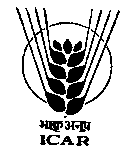 Application for Registration of Livestock & Poultry Breeds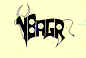 1. Application status (Code)For Use of NBAGR2. Species nameApplication number3. Breed name Date of application                                                                                                                                                                                                                                                                                                                                                                                                                                                                                                                                                                                                                                                                                                                                                                             4. Origin  Whether new or revised?5. Criteria for registration [Unique feature(s)]If revised, Date of 1st Application5. Criteria for registration [Unique feature(s)]Action taken      a) Forwarded for registrationb) Sent for validation	c) Incomplete, sent for revision	Whether registered or rejected Date of registration or rejection	Registration Number 	6. Documentary evidenceNotified : on:RemarksCOUNTERSIGNED by Director, Department of Animal Husbandry of the concerned State or his representativeSIGNATURES of the Applicant (s)NameDesignation & AddressPh                                   FaxE-mailSignaturesFull NameDesignation & AddressPh                                   FaxPh                                   FaxE-mailSEALItem 1 : Application StatusItem 1 : Application StatusItem 6 : Documentary evidenceItem 6 : Documentary evidenceNNewPRPublished literatureRRevisedIRInstitute annual report  ORAny other reportItem 4 : OriginItem 4 : OriginINIndigenousItem 9 : Breed developed byItem 9 : Breed developed byEXExoticSBSelective breedingCRCrossbredCBCrossbreedingSYSyntheticUGUpgradingOTOthers (Specify)